 السؤال الأول: اختر الإجابة الصحيحة لكل مما يلي: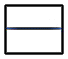 السؤال الثاني :   ضع اشارة (  ) امام العبارة الصحيحة وعلامة (  ) امام العبارة الخاطئة : انتهت الأسئلة أرجو لكم التوفيق والنجاحالمملكة العربية السعوديةوزارة التعليمإدارة التعليم بمنطقةمكتب التعليم بمحافظةمتوسطةالمملكة العربية السعوديةوزارة التعليمإدارة التعليم بمنطقةمكتب التعليم بمحافظةمتوسطة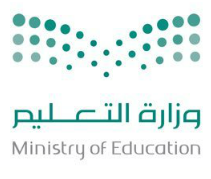 اختبار نهائي الفصل الدراسي الثالث ( الدور الأول )التاريخ :     /      /  1443هـالصف : ‌أول متوسطالمادة : رياضياتالزمن : ساعتان ونصفاختبار نهائي الفصل الدراسي الثالث ( الدور الأول )التاريخ :     /      /  1443هـالصف : ‌أول متوسطالمادة : رياضياتالزمن : ساعتان ونصفالاسمالتوقيعالدرجة رقماالدرجة كتابةالمصححالمراجع40اسم الطالب :                                                                رقم الجلوس :اسم الطالب :                                                                رقم الجلوس :اسم الطالب :                                                                رقم الجلوس :اسم الطالب :                                                                رقم الجلوس :اسم الطالب :                                                                رقم الجلوس :1)ما احتمال الحصول على عدد فردي عند رمي مكعب أرقام مرة واحدة ؟ما احتمال الحصول على عدد فردي عند رمي مكعب أرقام مرة واحدة ؟ما احتمال الحصول على عدد فردي عند رمي مكعب أرقام مرة واحدة ؟ما احتمال الحصول على عدد فردي عند رمي مكعب أرقام مرة واحدة ؟ما احتمال الحصول على عدد فردي عند رمي مكعب أرقام مرة واحدة ؟ما احتمال الحصول على عدد فردي عند رمي مكعب أرقام مرة واحدة ؟ما احتمال الحصول على عدد فردي عند رمي مكعب أرقام مرة واحدة ؟ما احتمال الحصول على عدد فردي عند رمي مكعب أرقام مرة واحدة ؟ما احتمال الحصول على عدد فردي عند رمي مكعب أرقام مرة واحدة ؟ما احتمال الحصول على عدد فردي عند رمي مكعب أرقام مرة واحدة ؟ما احتمال الحصول على عدد فردي عند رمي مكعب أرقام مرة واحدة ؟ما احتمال الحصول على عدد فردي عند رمي مكعب أرقام مرة واحدة ؟1)أ)أ)ب)ب)جـ)د)2)عدد النواتج  باستعمال مبدأ العد الأساسي لـِ :  اختيار شهر من أشهر السنة ويوم من أيام الأسبوع  ؟عدد النواتج  باستعمال مبدأ العد الأساسي لـِ :  اختيار شهر من أشهر السنة ويوم من أيام الأسبوع  ؟عدد النواتج  باستعمال مبدأ العد الأساسي لـِ :  اختيار شهر من أشهر السنة ويوم من أيام الأسبوع  ؟عدد النواتج  باستعمال مبدأ العد الأساسي لـِ :  اختيار شهر من أشهر السنة ويوم من أيام الأسبوع  ؟عدد النواتج  باستعمال مبدأ العد الأساسي لـِ :  اختيار شهر من أشهر السنة ويوم من أيام الأسبوع  ؟عدد النواتج  باستعمال مبدأ العد الأساسي لـِ :  اختيار شهر من أشهر السنة ويوم من أيام الأسبوع  ؟عدد النواتج  باستعمال مبدأ العد الأساسي لـِ :  اختيار شهر من أشهر السنة ويوم من أيام الأسبوع  ؟عدد النواتج  باستعمال مبدأ العد الأساسي لـِ :  اختيار شهر من أشهر السنة ويوم من أيام الأسبوع  ؟عدد النواتج  باستعمال مبدأ العد الأساسي لـِ :  اختيار شهر من أشهر السنة ويوم من أيام الأسبوع  ؟عدد النواتج  باستعمال مبدأ العد الأساسي لـِ :  اختيار شهر من أشهر السنة ويوم من أيام الأسبوع  ؟عدد النواتج  باستعمال مبدأ العد الأساسي لـِ :  اختيار شهر من أشهر السنة ويوم من أيام الأسبوع  ؟عدد النواتج  باستعمال مبدأ العد الأساسي لـِ :  اختيار شهر من أشهر السنة ويوم من أيام الأسبوع  ؟2)أ)أ)8484ب)ب)9696جـ)72د)643)أي مما يأتي لا يعدّ من أسماء الزاوية في الشكل المجاور ؟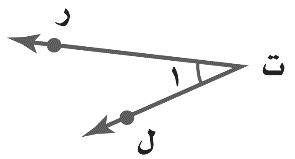 أي مما يأتي لا يعدّ من أسماء الزاوية في الشكل المجاور ؟أي مما يأتي لا يعدّ من أسماء الزاوية في الشكل المجاور ؟أي مما يأتي لا يعدّ من أسماء الزاوية في الشكل المجاور ؟أي مما يأتي لا يعدّ من أسماء الزاوية في الشكل المجاور ؟أي مما يأتي لا يعدّ من أسماء الزاوية في الشكل المجاور ؟أي مما يأتي لا يعدّ من أسماء الزاوية في الشكل المجاور ؟أي مما يأتي لا يعدّ من أسماء الزاوية في الشكل المجاور ؟أي مما يأتي لا يعدّ من أسماء الزاوية في الشكل المجاور ؟أي مما يأتي لا يعدّ من أسماء الزاوية في الشكل المجاور ؟أي مما يأتي لا يعدّ من أسماء الزاوية في الشكل المجاور ؟أي مما يأتي لا يعدّ من أسماء الزاوية في الشكل المجاور ؟3)أ)أ)         ت ر ل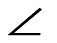          ت ر لب)ب)           1           1جـ)       ل ت رد)         ر ت  ل4) صنِّف الشكل الرباعي المجاور بأفضل اسم يصفه ؟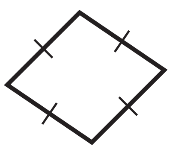  صنِّف الشكل الرباعي المجاور بأفضل اسم يصفه ؟ صنِّف الشكل الرباعي المجاور بأفضل اسم يصفه ؟ صنِّف الشكل الرباعي المجاور بأفضل اسم يصفه ؟ صنِّف الشكل الرباعي المجاور بأفضل اسم يصفه ؟ صنِّف الشكل الرباعي المجاور بأفضل اسم يصفه ؟ صنِّف الشكل الرباعي المجاور بأفضل اسم يصفه ؟ صنِّف الشكل الرباعي المجاور بأفضل اسم يصفه ؟ صنِّف الشكل الرباعي المجاور بأفضل اسم يصفه ؟ صنِّف الشكل الرباعي المجاور بأفضل اسم يصفه ؟ صنِّف الشكل الرباعي المجاور بأفضل اسم يصفه ؟ صنِّف الشكل الرباعي المجاور بأفضل اسم يصفه ؟4)أ)أ)معينمعينب)ب) مستطيل مستطيلجـ)متوازي اضلاعد)شبه منحرف5)حدد نوع الزوايا في الشكل المجاور   ؟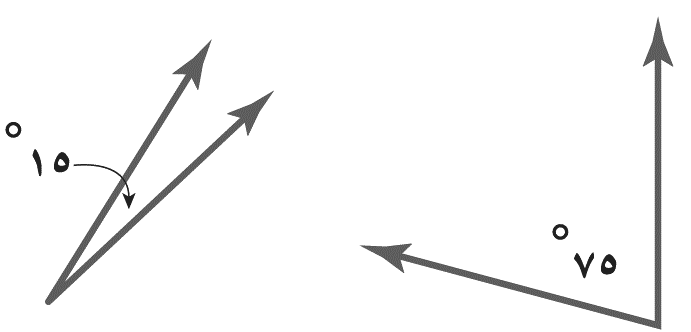 حدد نوع الزوايا في الشكل المجاور   ؟حدد نوع الزوايا في الشكل المجاور   ؟حدد نوع الزوايا في الشكل المجاور   ؟حدد نوع الزوايا في الشكل المجاور   ؟حدد نوع الزوايا في الشكل المجاور   ؟حدد نوع الزوايا في الشكل المجاور   ؟حدد نوع الزوايا في الشكل المجاور   ؟حدد نوع الزوايا في الشكل المجاور   ؟حدد نوع الزوايا في الشكل المجاور   ؟حدد نوع الزوايا في الشكل المجاور   ؟حدد نوع الزوايا في الشكل المجاور   ؟5)أ)أ)متتامتانمتتامتانب)ب)متكاملتانمتكاملتانجـ)غير ذلكد)منفرجة6)قياس الزاوية س في الشكل أدناه ؟ 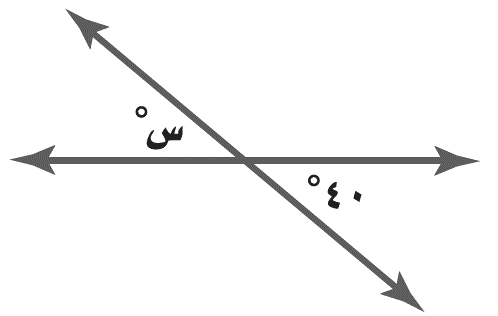 قياس الزاوية س في الشكل أدناه ؟ قياس الزاوية س في الشكل أدناه ؟ قياس الزاوية س في الشكل أدناه ؟ قياس الزاوية س في الشكل أدناه ؟ قياس الزاوية س في الشكل أدناه ؟ قياس الزاوية س في الشكل أدناه ؟ قياس الزاوية س في الشكل أدناه ؟ قياس الزاوية س في الشكل أدناه ؟ قياس الزاوية س في الشكل أدناه ؟ قياس الزاوية س في الشكل أدناه ؟ قياس الزاوية س في الشكل أدناه ؟ 6)أ)أ)140˚140˚ب)ب)40˚40˚جـ)50˚د)60˚7)صنّف المثلث المجاور بحسب زواياه و أضلاعه : 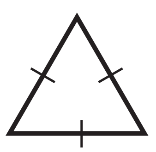 صنّف المثلث المجاور بحسب زواياه و أضلاعه : صنّف المثلث المجاور بحسب زواياه و أضلاعه : صنّف المثلث المجاور بحسب زواياه و أضلاعه : صنّف المثلث المجاور بحسب زواياه و أضلاعه : صنّف المثلث المجاور بحسب زواياه و أضلاعه : صنّف المثلث المجاور بحسب زواياه و أضلاعه : صنّف المثلث المجاور بحسب زواياه و أضلاعه : صنّف المثلث المجاور بحسب زواياه و أضلاعه : صنّف المثلث المجاور بحسب زواياه و أضلاعه : صنّف المثلث المجاور بحسب زواياه و أضلاعه : صنّف المثلث المجاور بحسب زواياه و أضلاعه : 7)أ)أ)قائم الزاوية ، متطابق الأضلاعقائم الزاوية ، متطابق الأضلاعب)ب)حاد الزوايا ، متطابق الأضلاعحاد الزوايا ، متطابق الأضلاعجـ)منفرج الزاوية ، متطابق الضلعيند)منفرج الزاوية ، متطابق الأضلاع8)قيمة        س  في الشكل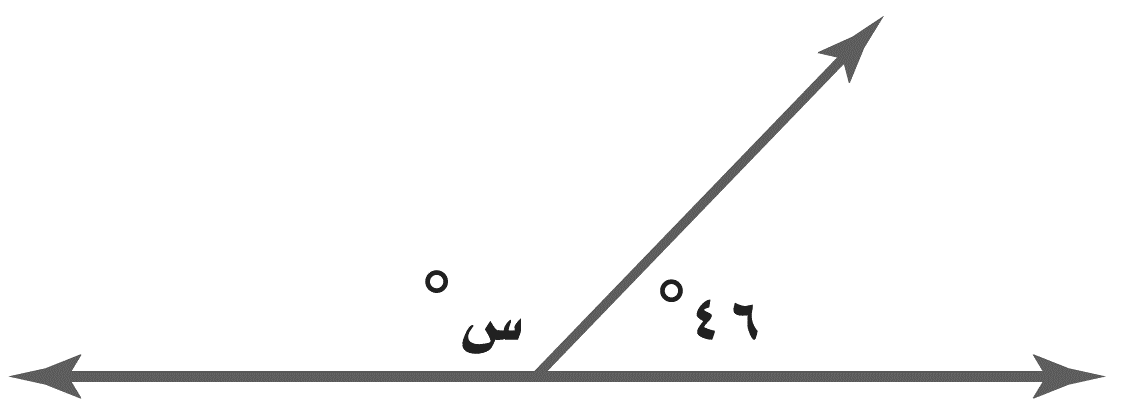 قيمة        س  في الشكلقيمة        س  في الشكلقيمة        س  في الشكلقيمة        س  في الشكلقيمة        س  في الشكلقيمة        س  في الشكلقيمة        س  في الشكلقيمة        س  في الشكلقيمة        س  في الشكلقيمة        س  في الشكلقيمة        س  في الشكل8)أ)أ)45˚ 45˚ ب)ب)134˚134˚جـ)225˚د)90˚9)مساحة الشكل المركب التالي =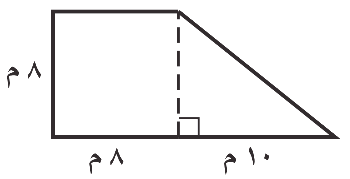 مساحة الشكل المركب التالي =مساحة الشكل المركب التالي =مساحة الشكل المركب التالي =مساحة الشكل المركب التالي =مساحة الشكل المركب التالي =مساحة الشكل المركب التالي =مساحة الشكل المركب التالي =مساحة الشكل المركب التالي =مساحة الشكل المركب التالي =مساحة الشكل المركب التالي =مساحة الشكل المركب التالي =9)أ)أ)56 م 256 م 2ب)ب)104 م 2104 م 2جـ)144 م 2د)2560 م 210)قياس الزاوية س في الشكل الرباعي المقابل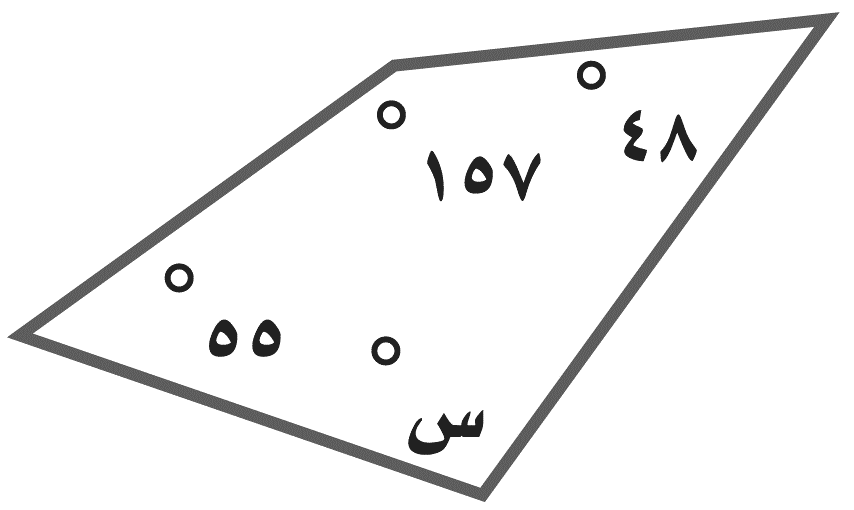 قياس الزاوية س في الشكل الرباعي المقابلقياس الزاوية س في الشكل الرباعي المقابلقياس الزاوية س في الشكل الرباعي المقابلقياس الزاوية س في الشكل الرباعي المقابلقياس الزاوية س في الشكل الرباعي المقابلقياس الزاوية س في الشكل الرباعي المقابلقياس الزاوية س في الشكل الرباعي المقابلقياس الزاوية س في الشكل الرباعي المقابلقياس الزاوية س في الشكل الرباعي المقابلقياس الزاوية س في الشكل الرباعي المقابلقياس الزاوية س في الشكل الرباعي المقابل10)أ)أ)135˚135˚ب)ب)100˚100˚جـ)35˚د)75˚11)قياس الزاوية في مضلع سداسي منتظم ؟قياس الزاوية في مضلع سداسي منتظم ؟قياس الزاوية في مضلع سداسي منتظم ؟قياس الزاوية في مضلع سداسي منتظم ؟قياس الزاوية في مضلع سداسي منتظم ؟قياس الزاوية في مضلع سداسي منتظم ؟قياس الزاوية في مضلع سداسي منتظم ؟قياس الزاوية في مضلع سداسي منتظم ؟قياس الزاوية في مضلع سداسي منتظم ؟قياس الزاوية في مضلع سداسي منتظم ؟قياس الزاوية في مضلع سداسي منتظم ؟قياس الزاوية في مضلع سداسي منتظم ؟11)أ)أ)108˚108˚ب)ب)100˚100˚جـ)120˚د)90˚12)قيمة      س   في الشكل المقابل : 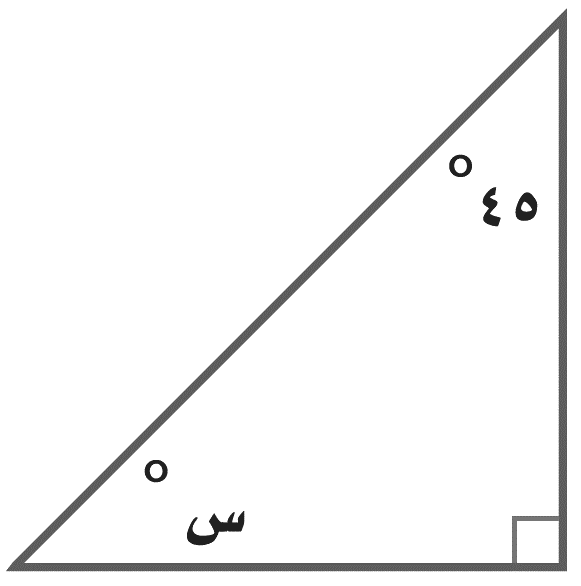 قيمة      س   في الشكل المقابل : قيمة      س   في الشكل المقابل : قيمة      س   في الشكل المقابل : قيمة      س   في الشكل المقابل : قيمة      س   في الشكل المقابل : قيمة      س   في الشكل المقابل : قيمة      س   في الشكل المقابل : قيمة      س   في الشكل المقابل : قيمة      س   في الشكل المقابل : قيمة      س   في الشكل المقابل : قيمة      س   في الشكل المقابل : 12)أ)أ)36˚36˚ب)ب)28˚28˚جـ)45˚د)40˚13) مساحة دائرة نصف قطرها 5 سم ؟ مساحة دائرة نصف قطرها 5 سم ؟ مساحة دائرة نصف قطرها 5 سم ؟ مساحة دائرة نصف قطرها 5 سم ؟ مساحة دائرة نصف قطرها 5 سم ؟ مساحة دائرة نصف قطرها 5 سم ؟ مساحة دائرة نصف قطرها 5 سم ؟ مساحة دائرة نصف قطرها 5 سم ؟ مساحة دائرة نصف قطرها 5 سم ؟ مساحة دائرة نصف قطرها 5 سم ؟ مساحة دائرة نصف قطرها 5 سم ؟ مساحة دائرة نصف قطرها 5 سم ؟13)أ)أ)9 ط سم 29 ط سم 2ب)ب)49 ط سم 249 ط سم 2جـ)25 ط سم 2د)16 ط سم 214)محيط دائرة في الشكل الآتي ؟  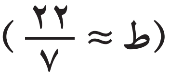 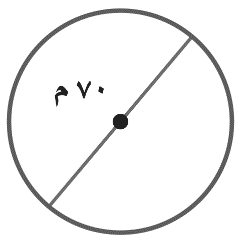 محيط دائرة في الشكل الآتي ؟  محيط دائرة في الشكل الآتي ؟  محيط دائرة في الشكل الآتي ؟  محيط دائرة في الشكل الآتي ؟  محيط دائرة في الشكل الآتي ؟  محيط دائرة في الشكل الآتي ؟  محيط دائرة في الشكل الآتي ؟  محيط دائرة في الشكل الآتي ؟  محيط دائرة في الشكل الآتي ؟  محيط دائرة في الشكل الآتي ؟  محيط دائرة في الشكل الآتي ؟  14)أ)أ)120 م120 مب)ب)254 م254 مجـ)220 مد)154 م15)مساحة مثلث  طول قاعدته 6 سم و ارتفاعه 4سم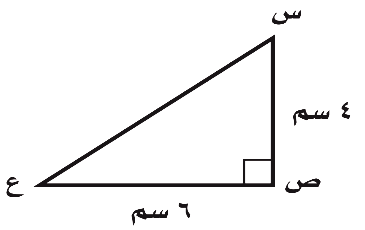 مساحة مثلث  طول قاعدته 6 سم و ارتفاعه 4سممساحة مثلث  طول قاعدته 6 سم و ارتفاعه 4سممساحة مثلث  طول قاعدته 6 سم و ارتفاعه 4سممساحة مثلث  طول قاعدته 6 سم و ارتفاعه 4سممساحة مثلث  طول قاعدته 6 سم و ارتفاعه 4سممساحة مثلث  طول قاعدته 6 سم و ارتفاعه 4سممساحة مثلث  طول قاعدته 6 سم و ارتفاعه 4سممساحة مثلث  طول قاعدته 6 سم و ارتفاعه 4سممساحة مثلث  طول قاعدته 6 سم و ارتفاعه 4سممساحة مثلث  طول قاعدته 6 سم و ارتفاعه 4سممساحة مثلث  طول قاعدته 6 سم و ارتفاعه 4سم15)أ)أ)24 سم 224 سم 2ب)ب)15 سم 215 سم 2جـ)12 سم 2د)6 سم 216)قانون مساحة الدائرة قانون مساحة الدائرة قانون مساحة الدائرة قانون مساحة الدائرة قانون مساحة الدائرة قانون مساحة الدائرة قانون مساحة الدائرة قانون مساحة الدائرة قانون مساحة الدائرة قانون مساحة الدائرة قانون مساحة الدائرة قانون مساحة الدائرة 16)أ)أ)م =  ع ( ق1+ ق2)م =  ع ( ق1+ ق2)ب)ب)م = 2 ط نقم = 2 ط نقجـ)م =  ق عد)م = ط نق217)إذا كان احتمال تساقط الأمطار ليوم غدًا هو 60% فإن احتمال عدم تساقطها ( المتممة ) =إذا كان احتمال تساقط الأمطار ليوم غدًا هو 60% فإن احتمال عدم تساقطها ( المتممة ) =إذا كان احتمال تساقط الأمطار ليوم غدًا هو 60% فإن احتمال عدم تساقطها ( المتممة ) =إذا كان احتمال تساقط الأمطار ليوم غدًا هو 60% فإن احتمال عدم تساقطها ( المتممة ) =إذا كان احتمال تساقط الأمطار ليوم غدًا هو 60% فإن احتمال عدم تساقطها ( المتممة ) =إذا كان احتمال تساقط الأمطار ليوم غدًا هو 60% فإن احتمال عدم تساقطها ( المتممة ) =إذا كان احتمال تساقط الأمطار ليوم غدًا هو 60% فإن احتمال عدم تساقطها ( المتممة ) =إذا كان احتمال تساقط الأمطار ليوم غدًا هو 60% فإن احتمال عدم تساقطها ( المتممة ) =إذا كان احتمال تساقط الأمطار ليوم غدًا هو 60% فإن احتمال عدم تساقطها ( المتممة ) =إذا كان احتمال تساقط الأمطار ليوم غدًا هو 60% فإن احتمال عدم تساقطها ( المتممة ) =إذا كان احتمال تساقط الأمطار ليوم غدًا هو 60% فإن احتمال عدم تساقطها ( المتممة ) =إذا كان احتمال تساقط الأمطار ليوم غدًا هو 60% فإن احتمال عدم تساقطها ( المتممة ) =17)أ)أ)60٪60٪ب)ب)20٪20٪جـ)50٪د)40٪18)18)عدد النواتج  باستعمال مبدأ العد الأساسي عند اختيار حذاء إذا توافر  4 ألوان  و 3 مقاسات مختلفة عدد النواتج  باستعمال مبدأ العد الأساسي عند اختيار حذاء إذا توافر  4 ألوان  و 3 مقاسات مختلفة عدد النواتج  باستعمال مبدأ العد الأساسي عند اختيار حذاء إذا توافر  4 ألوان  و 3 مقاسات مختلفة عدد النواتج  باستعمال مبدأ العد الأساسي عند اختيار حذاء إذا توافر  4 ألوان  و 3 مقاسات مختلفة عدد النواتج  باستعمال مبدأ العد الأساسي عند اختيار حذاء إذا توافر  4 ألوان  و 3 مقاسات مختلفة عدد النواتج  باستعمال مبدأ العد الأساسي عند اختيار حذاء إذا توافر  4 ألوان  و 3 مقاسات مختلفة عدد النواتج  باستعمال مبدأ العد الأساسي عند اختيار حذاء إذا توافر  4 ألوان  و 3 مقاسات مختلفة عدد النواتج  باستعمال مبدأ العد الأساسي عند اختيار حذاء إذا توافر  4 ألوان  و 3 مقاسات مختلفة عدد النواتج  باستعمال مبدأ العد الأساسي عند اختيار حذاء إذا توافر  4 ألوان  و 3 مقاسات مختلفة عدد النواتج  باستعمال مبدأ العد الأساسي عند اختيار حذاء إذا توافر  4 ألوان  و 3 مقاسات مختلفة عدد النواتج  باستعمال مبدأ العد الأساسي عند اختيار حذاء إذا توافر  4 ألوان  و 3 مقاسات مختلفة 18)18)أ)أ)1616ب)ب)9جـ)7د)1219)19)شكل رباعي جميع زواياه قائمة واضلاعه جميعها متطابقة شكل رباعي جميع زواياه قائمة واضلاعه جميعها متطابقة شكل رباعي جميع زواياه قائمة واضلاعه جميعها متطابقة شكل رباعي جميع زواياه قائمة واضلاعه جميعها متطابقة شكل رباعي جميع زواياه قائمة واضلاعه جميعها متطابقة شكل رباعي جميع زواياه قائمة واضلاعه جميعها متطابقة شكل رباعي جميع زواياه قائمة واضلاعه جميعها متطابقة شكل رباعي جميع زواياه قائمة واضلاعه جميعها متطابقة شكل رباعي جميع زواياه قائمة واضلاعه جميعها متطابقة شكل رباعي جميع زواياه قائمة واضلاعه جميعها متطابقة شكل رباعي جميع زواياه قائمة واضلاعه جميعها متطابقة 19)19)أ)أ)شبه المنحرفشبه المنحرفب)ب)متوازي الاضلاعجـ)المستطيلد)المربع20)20)يريد أحمد تصغير صورة بعداها 4سم × 5سم ، بحيث تناسب موقعا في مجلة عرضه 2سم فما طول الصورة المصغرة ؟يريد أحمد تصغير صورة بعداها 4سم × 5سم ، بحيث تناسب موقعا في مجلة عرضه 2سم فما طول الصورة المصغرة ؟يريد أحمد تصغير صورة بعداها 4سم × 5سم ، بحيث تناسب موقعا في مجلة عرضه 2سم فما طول الصورة المصغرة ؟يريد أحمد تصغير صورة بعداها 4سم × 5سم ، بحيث تناسب موقعا في مجلة عرضه 2سم فما طول الصورة المصغرة ؟يريد أحمد تصغير صورة بعداها 4سم × 5سم ، بحيث تناسب موقعا في مجلة عرضه 2سم فما طول الصورة المصغرة ؟يريد أحمد تصغير صورة بعداها 4سم × 5سم ، بحيث تناسب موقعا في مجلة عرضه 2سم فما طول الصورة المصغرة ؟يريد أحمد تصغير صورة بعداها 4سم × 5سم ، بحيث تناسب موقعا في مجلة عرضه 2سم فما طول الصورة المصغرة ؟يريد أحمد تصغير صورة بعداها 4سم × 5سم ، بحيث تناسب موقعا في مجلة عرضه 2سم فما طول الصورة المصغرة ؟يريد أحمد تصغير صورة بعداها 4سم × 5سم ، بحيث تناسب موقعا في مجلة عرضه 2سم فما طول الصورة المصغرة ؟يريد أحمد تصغير صورة بعداها 4سم × 5سم ، بحيث تناسب موقعا في مجلة عرضه 2سم فما طول الصورة المصغرة ؟يريد أحمد تصغير صورة بعداها 4سم × 5سم ، بحيث تناسب موقعا في مجلة عرضه 2سم فما طول الصورة المصغرة ؟20)20)أ)أ)3سم3سمب)ب)3,5سمجـ)1.5سمد)2.5سم21)21)أي الأشكال التالية له قاعدة واحدة أي الأشكال التالية له قاعدة واحدة أي الأشكال التالية له قاعدة واحدة أي الأشكال التالية له قاعدة واحدة أي الأشكال التالية له قاعدة واحدة أي الأشكال التالية له قاعدة واحدة أي الأشكال التالية له قاعدة واحدة أي الأشكال التالية له قاعدة واحدة أي الأشكال التالية له قاعدة واحدة أي الأشكال التالية له قاعدة واحدة أي الأشكال التالية له قاعدة واحدة 21)21)أ)أ)الكرةالكرةب)ب)الأسطوانةجـ)المنشورد)الهرمالهرم شكل ثلاثي الأبعاد له قاعدة واحدةعدد النواتج عند اختيار حذاء إذا توافر  4 ألوان  و 3 مقاسات مختلفة هو  10 نواتجالزاوية القائمة قياسها  أقل من 90˚  .الشكل الرباعي : هو شكل مغلق يتكون من أربعة أضلاع وأربع زوايا .للمعين أربعة أضلاع متطابقةقياس الزاوية في المثلث متطابق الأضلاع يساوي   70˚         الزاويتان المتتامتان مجموع قياسهما 90˚التبليط هو تكرار أشكال دون تداخل أو فراغاتمجموع قياس زوايا الشكل الرباعي 360˚قياس زاوية قطاع دائري يمثل ٢5٪ من الدائرة تساوي 90˚المربع شكل رباعي جميع زواياه قائمة واضلاعه جميعها متطابقة مجموع قياس زوايا المثلث 180˚محيط الدائرة هو المسافة بين نقطتين على الدائرة مرورا بالمركزيمكن أن يكون في مثلث زاويتان منفرجتانإذا تشابه شكلان فإن زواياهما المتناظرة متطابقة وأضلاعهما المتناظرة متناسبةمجموع احتمال الحادثة ومتممتها يساوي  90٪